Муниципальное дошкольное образовательное учреждение 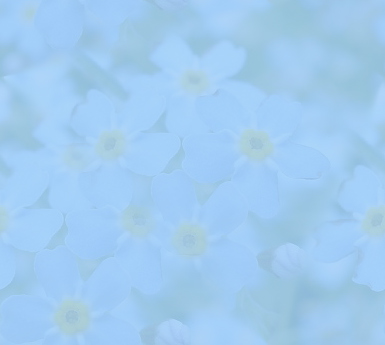 «Краснояружский цент развития ребенка - детский сад»Родительское собрание в подготовительной к школе группеВЫСТУПЛЕНИЕ ПЕДАГОГА-ПСИХОЛОГА: «ПСИХОЛОГИЧЕСКИЕ ОСОБЕННОСТИ РАЗВИТИЯ ДЕТЕЙ С ТЯЖЕЛЫМИ НАРУШЕНИЯМИ РЕЧИ (ОНР)».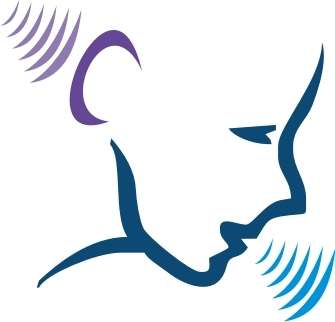 Подготовила: педагог-психолог: Литвяк Л.А.Красная Яруга - 2018       Все психические процессы у ребенка – память, внимание, воображение, мышление, целенаправленное поведение – развиваются при непосредственном участии речи (Л. С. Выготский, А. Р. Лурия, А. В. Запорожец и др.) Вопрос соотношения недоразвития речевых и познавательных процессов при нарушениях речи должен решаться дифференцированно, так как группа детей с нарушениями речи достаточно полиморфна и отличается многообразием форм. Каждой из них может соответствовать своя картина несформированности познавательной сферы, что зависит от выраженности и локализации органической и функциональной недостаточности центральной нервной системы (Е.М. Мастюкова)       У ребенка с общим недоразвитием речи наблюдается качественное своеобразие развития всех психических процессов. «У многих детей с речевыми нарушениями при формально сохранном интеллекте имеют место выраженные трудности обучения, своеобразное неравномерное дисгармоничное отставание психического развития».МЫШЛЕНИЕ       Несформированность наглядно-образного мышления при недоразвитии речи в большинстве случаев по степени выраженности связана с тяжестью речевого дефекта. У детей с недоразвитием речи на процесс и результаты мышления влияют недостатки в знаниях и, наиболее часто нарушения самоорганизации. У них обнаруживается недостаточный объем сведений об окружающем, о свойствах предметов, возникают трудности в установлении причинно-следственных связей явлений.        Для многих детей с тяжелыми нарушениями речи (ТНР) характерна ригидность мышления. Обладая полноценными предпосылками для овладения мыслительными операциями, с трудом овладевают анализом, синтезом, сравнением. Дошкольники с ТНР по уровню сформированности логических операций значительно отстают от своих нормально развивающихся сверстников.       Выделяют четыре группы детей с ТНР по степени сформированности логических операций.    1 группа. У детей, относящихся к данной группе:- достаточно высокий уровень сформированности невербальных и вербальных логических операций, соответствующий показателям детей с нормальным речевым развитием;- высокий уровень познавательной активности;- целенаправленная деятельность детей устойчива и планомерна.     2 группа. У детей, вошедших во вторую группу:- уровень сформированности логических операций ниже возрастной нормы;- речевая активность снижена, дети испытывают трудности приема словесной инструкции;- отмечается ограниченный объем кратковременной памяти, не могут удержать словесный ряд.     3 группа. У детей, отнесенных к данной группе:- нарушена целенаправленная деятельность при выполнении как вербальных, так и невербальных заданий;- для них характерны недостаточная концентрация внимания;- низкий уровень познавательной активности;- низкий объем представлений об окружающем;- трудности установления причинно-следственных связей.     Однако дети имеют потенциальные возможности для овладения абстрактными понятиями, если со стороны логопеда им будет оказана помощь.    4 группа. Для дошкольников, вошедших в четвертую группу:- характерно недоразвитие логических операций, логическая деятельность детей отличается крайней неустойчивостью, отсутствием планомерности;- познавательная активность низкая;- контроль над правильностью выполнения заданий отсутствует.ВООБРАЖЕНИЕ       Дети с общим недоразвитием речи по уровню продуктивной деятельности воображения отстают от нормально развивающихся сверстников (В. П. Глухов, 1985):• для них характерна быстрая истощаемость процессов воображения;• отмечаются использование штампов в работе, однообразность;• детям требуется значительно больше времени для включения в работу, в процессе работы отмечается увеличение длительности пауз;• наблюдается истощение деятельности.      Ответы детей с ТНР по выполненным рисункам, как правило, односложны и сводятся к простому называнию изображенных предметов либо носят форму короткого предложения. Как следствие, речевое недоразвитие (бедный словарь,несформированность фразовой речи, многочисленные аграмматизмы и др.) в сочетании с отставанием в развитии творческого воображения являются ерьезным препятствия для словотворчества детей.ВНИМАНИЕ          Многие авторы отмечают у детей с ТНР недостаточные устойчивость, объем внимания, ограниченные возможности его распределения (Р. Е. Левина, Т. Б. Филичева, Г. В. Чиркина, А. В. Ястребова). Следует отметить, что Р. Е. Левина выделяла нарушение внимания как одну из причин возникновения общего недоразвития речи.         Низкий уровень произвольного внимания приводит к несформированности или значительному нарушению у них структуры деятельности (О. Н. Усанова, Ю. Ф. Гаркуша, 1985). Данные нарушения выражаются в следующем:        1. Дети быстро устают в процессе деятельности, продуктивность, темп быстро падают;      2. Дошкольники испытывают трудности при планировании своих действий, поиске способов и средств, в решении различных задач, ошибаются на протяжении всей работы (характер ошибок и их распределение во времени качественно отличаются от нормы) ;      3. Распределение внимания между речью и практическим действием для детей с ТНР речи оказывается трудной, порой невыполнимой задачей;      4. Все виды контроля за деятельностью (упреждающий, текущий и последующий) часто являются несформированными или значительно нарушенными.         Особенности произвольного внимания у детей с недоразвитием речи ярко проявляются в характере отвлечений. Так, например, если для детей с нормой речевого развития в процессе деятельности характерна тенденция к отвлечению «на экспериментатора». Дети смотрят на экспериментатора, и пытаются определить по его реакции, правильно или нет они выполняют задание). Для детей с ТНР преимущественными видами отвлечения являются следующие: посмотрел в окно, по сторонам, осуществляет действия, не связанные с выполнением задания.ПАМЯТЬ        При относительно сохранной смысловой, логической памяти у детей с ТНР заметно снижена слуховая память и продуктивность запоминания по сравнению с нормально говорящими детьми. Дети часто забывают сложные инструкции (трех-, четырехступенчатые, опускают некоторые их элементы и меняют последовательность предложенных заданий; запоминание вербальных стимулов у детей с ТНР значительно хуже, чем у детей без речевой патологии). ВОСПРИЯТИЕ        Нарушение восприятия отмечается у всех детей с нарушением речи. По данным многих авторов, несформированность восприятия занимает одно из первых мест в числе причин, приводящих к речевым нарушениям, к учебной дезадаптации детей дошкольного возраста.       При общем недоразвитии речи восприятие сформировано недостаточно и имеет ряд особенностей, которые выражаются:         1. В нарушении целостности восприятия. Дети не могут сложить разрезную картинку, не выполняют конструирование по образцу из палочек и строительного материала; характерным является неточное расположение деталей в рисунке, либо фигуры в пространстве.      2. Дети испытывают трудности при соотнесении с сенсорными эталонами; при соотнесении этих образцов-эталонов с предметами окружающего мира. При выполнении задачи «приравнивание к эталону» дошкольники часто используют элементарные формы ориентировки. Например, при выполнении заданий по моделирующему перцептивному действию дети с ТНР меньше применяли способ зрительного соотнесения.        3. Нарушено восприятие собственной схемы тела. Наблюдаются трудности ориентировки в собственном теле, особенно при усложнении заданий (А. П. Воронова, 1993) .Формирование представлений о ведущей руке, о частях лица, тела происходит позднее, чем у нормально развивающихся сверстников.      4. Пространственные ориентировки. Важно отметить, что при ТНР у детей нарушено формирование пространственных представлений. Многие пространственные понятия (спереди, сзади, вверху, внизу) дети осваивают только в ходе специального обучения. Они затрудняются в понимании предлогов и наречий, отражающих пространственные отношения (под, над, около). Затрудняются в дифференциации понятий «справа» и «слева», обозначающих местонахождение объекта.        5. Дошкольники с ТНР имеют низкий уровень развития буквенного гнозиса: они с трудом дифференцируют нормальное и зеркальное написание букв, не узнают буквы, наложенные друг на друга, обнаруживают трудности в назывании и сравнении букв, сходных графически, в назывании букв печатного шрифта, данных в беспорядке. В связи с этим многие дети оказываются не готовыми к овладению письмом.МОТОРИКА       Для детей с общим недоразвитием речи характерно некоторое отставание в развитии двигательной сферы: движения у них плохо координированы, снижены скорость и четкость их выполнения. Дети испытывают трудности при выполнении движений по словесной инструкции. Отстают от нормально развивающихся сверстников в воспроизведении двигательных упражнений и заданий пространственно-временным параметрам. Недостаточная координация движений прослеживается во всех видах моторики: общей, мимической, мелкой и артикуляционной.         Характерными являются особенности развития мимической моторики. Страдает точность и полнота выполнения движений. При сохранных непроизвольных движениях отмечается появление содружественных движений при попытке выполнить произвольные движения (участие мышц лба, щеки или губ при подмигивании одним глазом); выявляется неполнота и неточность в работе мышц и органов артикуляционного аппарата.       Недостаточное развитие тактильно-моторных ощущений влияет на способность детей к изобразительному творчеству. У детей наблюдается узость тематики рисунков и многократные повторения темы, отсутствие способов изображения предметов и явлений, бедность приемов лепки и конструирования, неумение владеть ножницами и т.д. И даже дети, владеющие элементарными техническими приемами, не проявляют достаточной усидчивости, воли и внимания в своих занятиях. Снижено и критическое отношение к чужой и своей работе.ЭМОЦИОНАЛЬНО-ВОЛЕВАЯ СФЕРА           Повышенное внимание к эмоциональному развитию дошкольника обусловлено формированием главного психологического новообразования в этом возрасте – начала произвольности психических процессов и психологической готовности к школе (В. А. Аверин, 1998).     Авторы исследований обращают внимание на нестабильность эмоционально-волевой сферы у детей с ТНР. В психическом облике этих детей наблюдаются отдельные черты общей эмоционально-волевой незрелости, слабая регуляция произвольной деятельности (Н. С. Жукова, Е. М. Мастюкоав, Т. Б. Филичева, 1990).      Отмечаются аффективные реакции: дети осознают свой дефект, вследствие чего появляется негативное отношение к речевому общению, инициативы в общении обычно такие дети не проявляют, зачастую этому мешают непонимание словесных инструкций или невозможность высказать своѐ пожелание. Дети, как правило, неприбегают к речевому общению с целью уточнения инструкции (Л. И. Белякова, Ю. Ф. Гаркуша, О. Н. Усанова, Э. Л. Фитередо, 1991) .        Такие особенности речевого развития, как бедность и недифференцированность словарного запаса, явная недостаточность глагольного словаря, своеобразие связного высказывания, препятствуют осуществлению полноценного общения. Следствием этих трудностей являются снижение потребности в общении, несформированность форм коммуникации (диалогическая и монологическая речь, особенности поведения: незаинтересованность в контакте, неумение ориентироваться в ситуации общения, негативизм). Данное утверждение во многом объясняет свойственную, в отличие от детей с нормальным речевым развитием,пассивность, сензитивность, зависимость от окружающих, склонность к спонтанному поведению, повышенную обидчивость и ранимость, страхи.           Ограниченность речевого общения ребѐнка во многом способствует развитию отрицательных качеств характера: застенчивости, нерешительности, негативизму, замкнутости, заниженной, самооценке, агрессивности. Как следствие затрудняются не только процесс межличностного взаимодействия детей, но и создаются серьезные проблемы, которые сказываются при развитии и обучении.ИГРОВАЯ ДЕЯТЕЛЬНОСТЬ        Игровая деятельность детей с речевыми нарушениями складывается только при непосредственном воздействии направляющего слова взрослого и обязательного повседневного руководства ею. На первых этапах игровые действия протекают при очень ограниченном речевом общении, что порождает сокращение объема игр и их сюжетную ограниченность. Без специально организованного обучения игра, направленная на расширение словаря и жизненного опыта детей с речевыми нарушениями, самостоятельно не возникает. Основные свои знания и впечатления дети получают только в процессе целенаправленной игровой деятельностиТаким образом, для детей с ТНР характерными являются:• неустойчивость внимания, снижение объёма, ограниченныевозможности его распределения;• нарушение восприятия;• снижение вербальной памяти и продуктивности запоминания;• нарушение мелкой, общей, мимической, артикуляционной моторики;• эмоционально-волевая незрелость;• низкая познавательная активность;• недостаточная регуляция произвольной деятельности;• трудности в общении.